Воспитывая интеллектуально развитую личность, стремящуюся к познанию, необходимо соблюдать современные требования к уроку, в частности,  планомерно развивать личность путем включения в активную учебно-познавательную деятельность.Учитывая индивидуальные особенности учащихся, возникает необходимость подбирать практические задания разного уровня. Примеры таких заданий предложены ниже.Самостоятельная работа «Перевод чисел из одной системы счисления в другую»Самостоятельная работа «Информация. Виды информации»Самостоятельна работа «Моделирование» (иерархические, табличные модели)Самостоятельная работа «Условный оператор в языке программирования Паскаль»Самостоятельная работа по теме «Цикл со счетчиком»Практическая работа по теме «Работа с таблицами в текстовом редакторе»УровеньЗадания 1 уровеньЧто называют системой счисления:произвольный набор символов и цифр ;строго упорядоченную последовательность знаков;способ представления и записи чисел ;логическую цепь арифметических действий. Общее число символов, используемых в СС, носит название:алфавит;разрядом;основанием;коэффициентом.Переведите число  188  из 10-ой с/с в 8-ую270472274247Переведите из двоичной в десятеричную число  10010111233;303;302;151. 5. Число 101101102  соответствует числу в шестнадцатеричной системе         Счисления94;В6;116;96. 2 уровеньРасположите следующие числа в порядке возрастания. 748; 1100102; 7010; 3816Переведите число 358,9510 в 2-ую, 8-ую  систему счисленияВычислите FF16 +1, результат сложения представьте в 16-ой системе сложения4. Как определить во сколько раз различаются значения цифр соседних разрядов?1.      3 уровеньНа новогодней елке висело 32 игрушки и 11 конфет, всего 103 предмета. В какой системе счисления записаны числа?Трехзначное  десятичное число оканчивается цифрой 3. Если эту цифру сделать первой слева, то есть с неё будет начинаться запись нового числа, то это новое число будет на единицу больше утроенного исходного числа. Найти исходное число.Даны координаты точек в 2-й системе счисления. Переведите их в 8-ю и постройте изображение.В итоге учащиеся, правильно сделав перевод и соединив последовательно все точки, получают изображение какого-либо животного или предмета (рис. 1).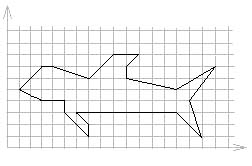 УровеньЗадания 1 уровеньЧто такое информатикаПеречислите виды информации (по способу восприятия)Закончите фразу: «Хранение, обработка, передача, создание – это….»Укажите вид информации (текстовая, графическая, звуковая, числовая):гудок автомобиля;новогодняя открытка;календарь;повесть.2 уровеньВ каждом из следующих примеров укажите, о каком информационном процессе (сохранении, передаче и обработке) идет речь:Илья решает задачу;в комнате работает радиоприемник;на столе лежит учебник по информатике.Оцени одну и ту же информацию в различных ситуациях словамиВажная ПолезнаяБезразличнаяВредная.Прогноз погоды - Вы идете в поход на несколько дней; - Вы вывели собаку погулять на несколько минут.  3 уровеньПочему передача и получение информации  - разные информационные процессы.УровеньЗадания1 уровеньСоставить иерархическую модель компьютера.Составить табличную модель успеваемости класса.2  уровеньСоставить модель управления школой.Составить модель.Полярная звезда находится в созвездии Малая Медведица. Бетельгайзе находится в созвездии Орион. Расстояние до Спики – 260 световых лет. Денеб находится в созвездии Лебедь. Акрукс ярче Солнца в 2200 раз. Расстояние до Бетельгайзе – 650 световых лет. Ригель ярче Солнца в 55000 раз. Канопус находится в созвездии Стрекоза. Расстояние до Капеллы – 46 световых лет. Спика находится в созвездии Дева. Антарес находится в созвездии Скорпион. Расстояние до Арктура – 36 световых лет. Альдебаран ярче Солнца в 165 раз. Бетельгайзе ярче Солнца в 22000 раз. Расстояние до Акрукса – 260 световых лет. Денеб ярче Солнца в 72500 раз. Расстояние до Антареса – 425 световых лет. Альдебаран находится в созвездии Телец. Антарес ярче Солнца в 6600 раз. Расстояние до Канопуса – 181 световой год. Арктур находится в созвездии Волопас. Капелла ярче Солнца в 150 раз. Расстояние до Полярной звезды – 780 световых лет. Ригель находится в созвездии Орион. Спика ярче Солнца в 2200 раз. Акрукс находится в созвездии Южный Крест. Расстояние до Альдебарана – 70 световых лет. Арктур ярче Солнца в 105 раз. Расстояние до Денеба – 1600 световых лет. Канопус ярче Солнца в 6600 раз. Капелла находится в созвездии Возничий. Полярная звезда ярче Солнца в 6000 раз. Расстояние до Ригеля – 820 световых лет.3 уровеньСоставить модель.Владимир Мономах умер в . Он оставил 4 сыновей: Мстислава (год смерти — 1132), Ярополка (1139), Вячеслава Туровского (1154) и Юрия Долгорукого (1157). После Мстислава осталось 3 сына: Изяслав Волынский (1154), Всеволод Новгородский (1138) и Ростислав Смоленский (1168). У Изяслава Волынского был сын Мстислав (1170), у Мстислава сын Роман (1205), у Романа — Даниил Галицкий (1264). Ростислав Смоленский имел 4 сыновей: Романа (1180), Рюрика (1215), Давида (1197) и Мстислава Храброго (1180). После Романа Ростиславича остался сын Мстислав Киевский (1224), после Мстислава Храброго — сын Мстислав Удалой (1228). Юрий Долгорукий имел 3 сыновей: Андрея Боголюбского (1175), Михаила (1177) и Всеволода (1212). Сыновьями Всеволода были Константин (1217), Юрий (1238) и Ярослав (1246). У Ярослава Всеволодовича было 3 сына: Александр Невский (1263), Андрей Суздальский (1264) и ЯрославТверской (1272). Сыновья Александра Невского: Димитрий Переяславский (1294), Андрей Городецкий (1304) и Даниил Московский (1303). У Андрея Суздальского был сын Василий (годы его жизни неизвестны), у Ярослава Тверского — сын Михаил (1318).Составить модель.Южный канал находится во Франции. Панамский канал построен в 1914г. Волго-Балтийский водный путь имеет ширину 25-120м. Суэцкий канал имеет длину . Кильский канал построен в 1895г. Великий (Даюньхэ) канал находится в Китае. Канал Рона-Рейн имеет длину . Беломоро-Балтийский канал находится в России. Панамский канал имеет ширину 150-. Береговой канал имеет длину . Южный канал имеет длину . Волго-Балтийский водный путь имеет длину . Канал Рона-Рейн имеет ширину 25-. Суэцкий канал находится в Египте. Панамский канал имеет длину . Береговой канал построен в 1972г. Великий (Даюньхэ) канал имеет длину . Среднегерманский канал имеет ширину 30-. Кильский канал имеет ширину 104-. Береговой канал находится в США. Беломоро-Балтийский канал построен в 1933г. Панамский канал находится в Панаме. Кильский канал имеет длину . Береговой канал имеет ширину 40-. Среднегерманский канал построен в 1938г. Волго-Балтийский водный путь построен в 1810г. Канал Рона-Рейн находится во Франции. Суэцкий канал имеет ши рину 120-318м. Среднегерманский канал находится в Германии. Южный канал построен в 1681г. Среднегерманский канал имеет длину . Беломоро-Балтийский канал имеет длину . Великий (Даюньхэ) канал построен в 13 веке. Южный канал имеет ширину 20м. Волго-Балтийский водный путь находится в России. Суэцкий канал построен в 1869г. Великий (Даюньхэ) канал имеет ширину 40-350м. Кильский канал находится в Германии. Канал Рона-Рейн построен в 1833г. Суэцкий канал находится в Египте.УровеньЗаданияЗаранее разобрана задача о выборе из двух действительных чисел наибольшего и его замена на сумму этих чиселЗаранее разобрана задача о выборе из двух действительных чисел наибольшего и его замена на сумму этих чисел1 уровеньСоставить программу выбора из двух действительных чисел наименьшего и его замена на произведение этих чисел (программа по образцу).2  уровеньСоставить программу выбора из двух целых чисел наименьшего и его замена на полупроизведение этих чисел (учащиеся могут опираться на рассмотренную программу, но должны учитывать, что числа стали целыми и заменить нужно на полупроизведение, где опять же надо учитывать тип переменных).3 уровень1 вариант задания. Составить программу выбора из трех целых чисел наименьшего и его замена на полупроизведение этих чисел (учащиеся должны уже выбрать из трех чисел наименьшее, т.е уже используется вложенный условный оператор).2 вариант задания. Дана готовая программа. Необходимо, чтобы учащиеся проанализировали и сказали, что будет в результате программы.Дополнительная задача: Составить тест по истории, состоящий из 5 вопросов. В результате теста выводится количество полученных учащимся баллов.Дополнительная задача: Составить тест по истории, состоящий из 5 вопросов. В результате теста выводится количество полученных учащимся баллов.УровеньЗаданияЗаранее рассмотрена задача о подсчете суммы чисел от 1 до n.Заранее рассмотрена задача о подсчете суммы чисел от 1 до n.1 уровеньСоставить программу подсчета произведения чисел от 1 до k (программа по образцу).2  уровеньСоставить программу подсчета полупроизведения чисел от 60 до 20 (учащимся предлагается найти полупроизведение, следовательно тип данных меняется, последовательность чисел не возрастает, а убывает).3 уровень1 вариант задания. Составить программу подсчета полусуммы четных чисел от 1 до к (учащиеся должны учитывать, что полусумма четных чисел).2 вариант задания. Дана готовая программа. Необходимо, чтобы учащиеся проанализировали и сказали, что будет в результате программы.УровеньЗадания1 уровеньСоздайте  таблицу  по  образцу. Над  таблицей  напишите  заголовок:  Таблица  данных  об  учениках  школы. Измените дизайн (любой) таблицы Образец2  уровеньУстановите у таблицы ниже: граница -   тройная сплошная линия красного цвета шириной 1,5, заливка - светло-бирюзовый. Создайте таблицу «Итоговые оценки учащихся 11 класса по информатике».  Таблица должна содержать информацию: фамилия, имя, оценки учащихся за 1 и 2 полугодие, а также итоговую оценку за год. Заполните  таблицу  5-7 записями. Над  таблицей  напишите  заголовок:  «Итоговые оценки учащихся 11 класса по информатике»3 уровеньСоздайте таблицу по образцу:Создайте  таблицу  «Расписание уроков учащихся 11 класса».  Заполните  таблицу. Примените различные варианты форматирования таблицы (шрифт, выравнивание, границы и фон ячеек). 